Badanie kału wielbłądowatychzmodyfikowaną metodą Stoll'aJest to najczulsza dostępna metoda badania ilości pasożytów wewnętrznych u wielbłądowatych. Najlepszą do badania wielkością próbki jest 5 g (minimum 2 g), co odpowiada 4-6 peletkom kału dorosłej alpaki. Dla próbek mniejszych niż 2 g wynik będzie obarczony błędem przeliczenia.Pismo przewodnie1 O ile wszystkie zwierzęta nie są w jednej grupie. Identyfikator kojca, np. "dorosłe samce", "boks nr x", itp.2 BCS (body condition score) system oceny kondycji ciała w 10-cio punktowej skali.3 Wiek w latach lub miesiącach; jeśli nieznany: "odsadek" (6-12 m-cy), "młodzież" (12-24 m-ce), "dorosły (>24 m-cy).4 M- samiec, F- samica (szczegółowo: FP - samica w ≥ 7. m-ca ciąży, FL - samica karmiąca).Omni-Vet Gabinet WeterynaryjnyPamela TurcewiczBielawa, ul. Powsińska 2605-520 Konstancin-Jeziorna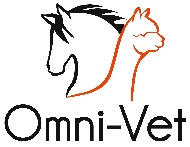 e-mail gabinet.omnivet@gmail.comtel. 510 049 298 | 606 396 440www.omni-vet.plWłaściciel zwierząt:Adres:Nr tel. kontaktowego:Adres e-mail(do wysyłki wyników i faktury):Ilość zwierząt w stadzie:Ilość wysłanych próbek do badania:Data pobrania kału:Kontakt i dane lekarza weterynarii:Podawane leki p.pasożytnicze / inne uwagi:Zwierzę IDGrupa1BCS2Wiek3Płeć4Uwagi1234Zwierzę IDGrupa1BCS2Wiek3Płeć4Uwagi